  CALENDÁRIO DE REPOSIÇÕES 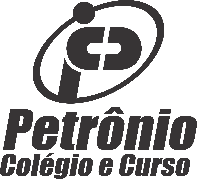 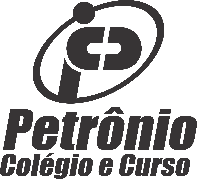   1° BIMESTRE ENSINO FUNDAMENTAL II  CALENDÁRIO DE REPOSIÇÕES   1° BIMESTRE ENSINO MÉDIO Data Disciplina08/04PORTUGUÊS / FÍSICA / HISTÓRIA /GEOGRAFIA 09/04MATEMÁTICA / QUÍMICA/ INGLÊS / ESPANHOL10/04BIOLOGIA /CIÊNCIAS/ FILOSOFIA / ED. FÍSICA Data Disciplina08/04GRAMÁTICA/ LITERATURA / REDAÇÃO / MATEMÁTICA 09/04 HISTÓRIA / FILOSOFIA / SOCIOLOGIA / FÍSICA 10/04QUÍMICA / BIOLOGIA / GEOGRAFIA / INGLÊS E ESPANHOL11/04SIMULADO